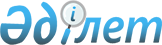 О переименовании некоторых административно-территориальных единиц Индерского районаПостановление Атырауского областного Акимата от 23 января 2007 года N 18 и решение Атырауского областного Маслихата от 31 января 2007 года N 369-III. Зарегистрировано Департаментом юстиции Атырауской области 23 февраля 2007 года за N 2483

      Сноска. В тексте совместного решения на государственном языке в пункте 1 слово "селолық" заменено словом "ауылдық" совместным постановлением акимата Атырауской области от 10.10.2014 № 315 и решением Атырауского областного маслихата от 10.10.2014 № 325-V (вводится в действие по истечении десяти календарных дней после дня его первого опубликования).



      В соответствии с пунктом 4 статьи 11 Закона Республики Казахстан от 8 декабря 1993 года N 4200 "Об административно-территориальном устройстве Республики Казахстан", на основании заключения областной ономастической комиссии от 27 декабря 2006 года, постановления и решения Индерского районного акимата и районного маслихата от 30 мая 2006 года N 171-ІІІ "Об изменении названия, переименовании некоторых населенных пунктов Индерского района акимат области постановляет и областной маслихат решил:

      1. 

Переименовать следующие административно-территориальные единицы Индерского района:



      1) Сельский округ Кулагино - в сельский округ Есбол;



      2) Село Кулагино Кулагинского сельского округа - в село Есбол;



      3) Сельский округ Горы - в сельский округ Елтай;



      4) Село Гребенщик Кулагинского сельского округа - в село Ынтымак;



      5) Село Зеленое Коктогайского сельского округа - в село Коктогай.

      2. 

Организационно-инспекторскому отделу аппарата акима области внести изменения в учетные данные существующих административно-территориальных единиц.

      3. 

Настоящее постановление и решение вступает в силу со дня государственной регистрации в Департаменте юстиции Атырауской области.

      4. 

Настоящее постановление и решение вводится в действие по истечении десяти календарных дней после дня первого официального опубликования.

 

 
					© 2012. РГП на ПХВ «Институт законодательства и правовой информации Республики Казахстан» Министерства юстиции Республики Казахстан
				

      Аким области

      Председатель ХХІІІ сессии

      областного маслихата

      Секретарь областного маслихата